
De bedrijfsleiding dient de personeelsleden ‘bevoegd’ te verklaren voor het gebruik van alle mobiele arbeidsmiddelen. Doe dit via een bevoegdheidsverklaring die ondertekend is door het desbetreffende personeelslid. In het werkgebied is men verantwoordelijk tov derden. Enkel personen die nodig zijn voor de bediening mogen zich in het werkgebied bevinden. De machine mag enkel gebruikt worden volgens de voorschriften van de fabrikant.Algemeen en verplichte uitrustingLees voor het eerste gebruik en bij twijfel de handleiding, zodanig dat het transport, het normale gebruik en de te verwachten moeilijkheden gekend zijn. Enkel opgeleid personeel mag, na het lezen van de handleiding en deze veiligheidsinstructiekaart, met deze machine werken, indien volgende persoonlijke beschermingsmiddelen gedragen worden. Het apparaat is bestemd voor het reinigen van oppervlakken en voorwerpen buitenshuis, gereedschappen en voertuigen. Met de juiste toebehoren kunnen eveneens de door de leverancier geadviseerde reinigingsmiddelen toegevoegd worden.Persoonlijke beschermingsmiddelen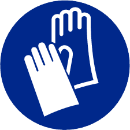 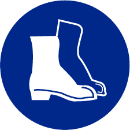 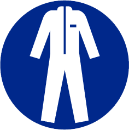 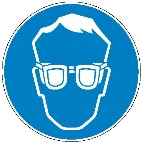 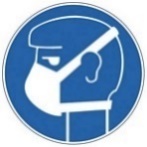 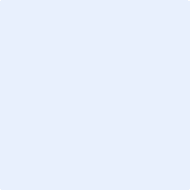 Gevaren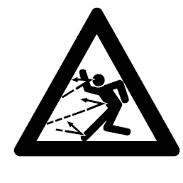 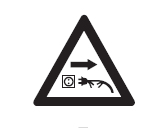 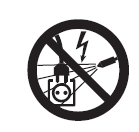 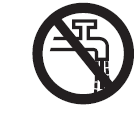 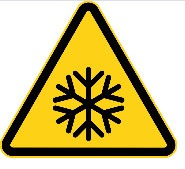 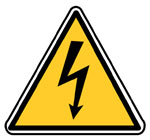 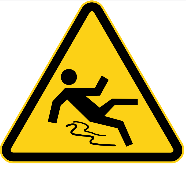 Gevaar wegslingeren voorwerpen: het apparaat kan kleine voorwerpen met hoge snelheid omhoog slingeren – kans op letsel!Als de aansluitkabel of de verlengkabel is beschadigd: de netstekker uit de contactdoos trekkenDe waterstraal niet op elektrische installaties, elektrische aansluitingen, contactdozen en stroomgeleidende kabels richten. Ook niet op de hogedrukreiniger zelf richtenDe hogedrukreiniger niet direct op het drinkwaterleidingnet aansluitenDe hogedrukreiniger niet bij temperaturen beneden de 0 °C gebruiken, vervoeren en opslaanGevaar uitglijden: als de gebruiker geen hiertoe geschikt schoeisel draagt, kan deze uitglijdenTijdens de werkzaamheden kunnen zich aerosolen (fijne waterdruppels) vormen: ingeademde aerosolen en de kleine partikels organisch materiaal die ze mee dragen, kunnen schadelijk zijn voor de gezondheid en allergische reacties veroorzaken. De gebruiker dient een dampmasker van de beschermingsklasse FFP2 of een vergelijkbare beschermingsklasse te dragenTransport De hogedrukreiniger uitschakelen en de netstekker uit de contactdoos trekken. Bij verplaatsing van het apparaat dient men gebruik te maken van de voorziene handgrepen. 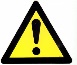 De handgrepen dienen aan de bovenkant vastgenomen te worden. De hogedrukreiniger moet gedragen of op de wielen verrold worden.Bij horizontale opberging of vervoer van het apparaat dient eerst de reinigingsmiddelentank leeggemaakt te worden.Als de hogedrukreiniger niet vorstbestendig kan worden getransporteerd, de hogedrukreiniger met een antivriesmiddel beschermen.Zet de hogedrukreiniger voldoende vast, indien deze getransporteerd wordt.Voor de werkzaamheden Zorg dat het werkgebied voldoende vrijgemaakt wordt en personen of breekbare objecten beschermd worden tegen rondvliegende deeltjes / sterke waterstralen. Controleer de inschakelblokkering, de toestand van het toestel, de filter, de hogedrukslang, de verlengkabel en de veiligheidsvoorzieningen.Baken je werkzone af met duidelijke signalisatie indien deze in of direct naast de rijweg of andere werkzones komt.Controleer:is de werkzone voldoende afgeschermd tegen natspuiten en is er rekening gehouden met de afvoer van het spuitwater?of er geen reinigingswerken gebeuren in de nabije omgeving van elektrische installatiesis de opstelling voldoende vlak en stabiel?zijn alle brandbare en/of agressieve stoffen uit het werkgebied verwijderd? Indien reinigingsmiddelen gebruikt worden, dienen deze onder lage druk gespoten te worden en voldoende inwerktijd krijgenwerd de gewenste straalbreedte gekozen?zijn er zichtbare gebreken aanwezig? Ga na of de kabels en leidingen niet beschadigd zijn. Zorg dat waterleidingen lekdicht afsluiten zodat geen drukverlies kan optredenzijn de veiligheidsvoorzieningen en afschermingen nog aanwezig en intact? Bij buitenwerk gebruikmaken van een 30mA veiligheidsschakelaaris het apparaat schoon, droog en vrij van olie of smeervet?is de aarding van het toestel in orde? De staat van de voedingskabel en netstekkerwelke dampen of chemicaliën gegenereerd worden bij reinigingswerken en neem hiervoor eventueel een geschikt maskerkan de koppeling niet in contact komen met water? Schakelt de hogedrukpomp automatisch uit en stroomt er geen water meer uit de sproeier bij loslaten van de hendel van het spuitpistool?de schakelaar dient steeds op ‘uit’ te staan alvorens de stekker in het stopcontact te stekenOpgelet: reinig geen asbesthoudende oppervlakken met de hogedrukreiniger!Tijdens de werkzaamheden Neem steeds een veilige en stabiele houding aan.De bedieningshendel nooit vastzetten aan het pistoolBegin, bij het reinigen van verticale oppervlakken, onderaan en werk met het reinigingsmiddel naar boven toe; werk bij het afspoelen van boven naar benedenVerplaats de hogedrukreiniger niet door aan de slang te trekken om kantelen te voorkomenDe slangen nooit over scherpe randen trekkenControleer op zichtbare mankementen, geluid, trillingen,… leg onmiddellijk stil indien dit het geval isIndien een pulserende druk optreedt kan dit verschillende oorzaken hebben:lucht in de waterslangde watervoorziening die niet in orde isde waterfilter die verstopt isde waterslang die afgeklemd of geknikt isde hogedrukslang die te lang isDe oorzaak van een te lage druk is ofwel de filter, de wateraansluiting, het start- en stopventiel of de sproeierIndien de motor niet start of plots stopt, ligt de oorzaak aan de stroomvoorziening, zekering of motorbeveiligingReinig niet in de nabije omgeving van elektrische installatiesNa de werkzaamheden Verwijder verontreiniging en reinig de ventilatieopeningen. Herstellingen gebeuren door een vakman.Laat de bedieningshendel los, druk op de inschakelblokkering en schakel het toestel uit. Sluit de waterkraan, trek de stekker uit het stopcontact en maak de waterslang los van het apparaat en de waterkraan. Laat het toestel en de leidingen volledig leeglopen. Berg de leidingen op, zodat er geen struikelgevaar is.Reinig de buitenzijde van het toestel mbv een zachte borstel en doek. Gebruik geen water, oplos- of polijstmiddel. Verwijder alle verontreinigingen en reinig de watertoevoerzeef en waterfilter. Reinig in het bijzonder de ventilatieopeningen van de motor. Berg het apparaat op in een goed verluchtte maar vorstvrije ruimte, afgesloten voor onbevoegden.Onderhoud en herstelling Herstellingen en onderhoud mogen enkel door een gekwalificeerd persoon worden uitgevoerd, bij uitgeschakelde en vergrendelde aandrijving. Zorg voor de nodige beschermende hulpmiddelen.Alvorens werkzaamheden op het apparaat uit te voeren moet dit uitgeschakeld zijn en vergrendeld te worden door de stekker uit het stopcontact te trekken. Spoel de zeef van de filter bij verstopping en vervang bij beschadiging. Voer noodzakelijke reparaties en onderhoudswerkzaamheden uit voordat het toestel terug wordt gebruikt. Vervang de veiligheidspictogrammen indien deze niet meer opvallen of onleesbaar geworden zijn.Vervang onmiddellijk beschadigde en gebrekkige slangen.HOGEDRUKREINIGERMerk / type:   
Leverancier:   Visum bedrijfsleiderDatum:Visum preventieadviseurDatum: Visum arbeidsgeneesheerDatum: